APPENDIX f – CORPS CONSULTATION PROCESS California Conservation Corps and Certified Community Conservation CorpsProposition 68 – Parks, Environment and Water Bond GuidelinesCorps Consultation ProcessThis process has been developed to ensure compliance with Division 45 of the Public Resources Code, Chapter 1, Section 80016 that specifies the involvement of the California Conservation Corps (CCC) and the Certified Community Conservation Corps (as represented by the California Association of Local Conservation Corps (CALCC)). Public Resources Code Section 80016 states “To the extent feasible, a project whose application includes the use of services of the California Conservation Corps or Certified Community Conservation Corps, as defined in Section 14507.5, shall be given preference for receipt of a grant under this division.”Applicants seeking funds for Proposition 68 projects should consult with representatives of CCC AND CALCC (hereafter collectively referred to as Corps) to determine the feasibility of the Corps’ participation. Both CCC and CALCC must be consulted prior to application submission.The Corps have developed the following consultation process:Step 1:	Applicants are encouraged to reach out to both Corps early in the process while developing project proposal(s) to determine how the Corps can be included. Applicant prepares the following information for submission to both CCC and CALCC:	 Project Title	 Project Description (identifying key project activities and deliverables)	 Project Map (showing project location)	 Project Implementation – estimated start and end datesStep 2:	Applicant submits the forgoing information via email concurrently to CCC AND CALCC representatives:California Conservation Corps representative: Name: Andrea Gabriel Email: Prop68@ccc.ca.govPhone: (916) 341-3272California Association of Local Conservation Corps representative:Name: Morgan CunneenEmail: Inquiry@Prop68CommunityCorps.orgPhone: (916) 426-9170 x4Step 3:	Within five (5) business days of receiving the project information, CCC and CALCC representatives will review the submitted information, contact the applicant if necessary and respond to the applicant with a Corps Consultation Review Document (template attached) informing them:1.	It is NOT feasible for CCC and/or Certified Community Conservation Corps services to be used on the project; or 2.	It is feasible for CCC and/or Certified Community Conservation Corps services to be used on the project and identifying the aspects of the project that can be accomplished with Corps services.	Note: While the Corps will take up to five (5) business days to review projects, applicants are encouraged to contact CCC/CALCC representatives to discuss the Corps’ project costs and feasibility early in the project development process.The Corps cannot guarantee a compliant review process for applicants who submit project information fewer than five (5) business days before an application deadline.Step 4:	Applicant submits application and Corps Consultation Review Document to Funder. If the Corps determine their participation is feasible, the applicant must describe the project components involving Corps in the application and provide an estimated budget for that component. Step 5:	Funder reviews applications. Applications with documentation demonstrating the use of services of the California Conservation Corps or Certified Community Conservation Corps will be given preference for receipt of a grant.NOTE:Applicants that have been awarded funds for projects where the Corps has determined Corps services can be used must thereafter work with either CCC or CALCC to develop a scope of work and enter into a contract with the appropriate Corps. Unless otherwise excused, failure to utilize a Corps on such a project will result in Funding Entities assessing a scoring penalty on the applicant’s future applications for Proposition 68 Funds.The Corps have determined that it is not feasible to use their services on projects that do not include field work. Only projects without field work are exempt from the consultation process and do not need to submit the Corps Consultation Form to Funding Entities.Compliance with Public Resources Code Section 80001(b)(5)Public Resources Code Section 80001(b)(5) requires to the extent practicable, that projects provide workforce education and training, contractor, and job opportunities for disadvantaged communities. Partnering with Corps will provide workforce education, training and job opportunities for the young adult members of Conservation Corps.California Conservation Corps and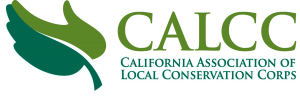 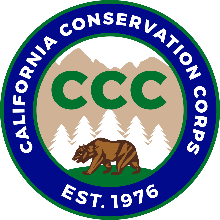 Certified Community Conservation CorpsProposition 68 – Parks, Environment and Water BondCorps Consultation Review DocumentExcept for an exempted project, this Corps Consultation Review Document shall be completed by California Conservation Corps and Certified Community Conservation Corps (hereafter collectively referred to as Corps) staff and must accompany applications for funding through Proposition 68, Chapter 1, Division 45: California Drought, Water, Parks, Climate, Coastal Protection, and Outdoor Access for All Act of 2018. Please see the Corps Consultation Process, starting with Step 1 on Page 1 of this attachment. Applications that do not include this document demonstrating that both Corps have been consulted will not be given preference for receipt of a grant. All Implementation projects require Corps consultation. Applicants for all Proposition 68 Planning or Scientific Studies projects must consult with both Corps if the project includes any field work (including but not limited to baseline studies, invasive plant removal, native plant propagation, mapping, and site maintenance). Only projects without field work are exempt from the consultation process and do not need to submit the Corps Consultation Form to Funding Entities.To be completed by Applicant:1.	Is this application solely for planning or acquisition with no field work? Yes (application is exempt from the requirement to consult with the Corps) No (proceed to Question 2)2.	Name of applicant: 3.	Project Title:4.	Department/Conservancy to which you are applying for funding:5.	Name of Grant Program: 6.	Due date of Grant Application:7.	Project Start Date: 	Project End Date:8.	Field Work Start Date:	Field Work End Date: 9.	Project Map(s): (must be attached)10.	Project Description (identifying key project activities, deliverables and a clear description of field work):To be completed by Corps:1.	This Consultation Review Document is being prepared by: California Conservation Corps (CCC) California Association of Local Conservation Corps (CALCC)2.	Applicant has submitted the required information by email to the California Conservation Corps (CCC) and California Association of Local Conservation Corps (CALCC):	Yes (applicant has submitted all necessary information to CCC and CALCC)	No (applicant has not submitted all information or did not submit information to both Corps)3.	After consulting with the project applicant, CCC and CALCC has determined the following: 	It is NOT feasible for CCC and/or certified community conservation corps services to be used on the project	It is feasible for CCC and/or certified community conservation corps services to be used on the project and the following aspects of the project can be accomplished with Corps servicesCCC and CALCC Representatives will return this form as documentation of consultation to applicant via email within five (5) business days of receipt as verification of consultation. Applicant will include copy of this document as part of the project application. If the Corps determine it is feasible to use their services on the project, applicant will coordinate with the Corps to develop estimated costs for those services for inclusion in the budget.The Corps must be consulted each grant cycle prior to application. If past consultations are submitted, the requirement is not met.